This application is only open to Freshman. In order for your application to be accepted and processed, please email the completed document in PDF-format along with a PDF-formatted resume to prime.illinois@gmail.com. Application deadlines and other information can be found online at https://giesgroups.illinois.edu/prime/home/.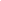 	This application is due at 8:00AM Friday, September 9h.	Name: GPA: Graduation Date: Major(s)/Minor(s): Short-Answer Questions:Please answer the following questions in a few sentences.Why do you want to participate in the Prime Mergers & Acquisitions Associate program? What do you hope to gain through your participation?What is the difference between equity value and enterprise value? Which one are investment bankers most concerned with calculating through valuation?What is the difference between comparable companies and precedent transaction analyses? Why do we use them? (Hint: What is the difference between relative and intrinsic valuation?)What is a DCF conceptually?When do bankers get paid?Is a strategic or a financial buyer better?Which other on-campus extracurricular activities, organizations, and professional endeavors are you a part of (if any)?Do you understand that Prime is a semester-long program that will require a time commitment of 4-6 hours per week including a mandatory classroom session once a week?Can you attend class sessions from 5:30 PM to 7:00 PM on Tuesdays?Did you participate in the Analyst Program of Prime?Please list one person that you would like to be in a group with (if any):Reflection Question:Please answer the following question in relation to your performance last semester. What did you learn from the case last semester? What were some things you did well and some that you could have done better?Case Question:Please answer the following question to the best of your ability. Conciseness and clarity are valued over embellishment. How would you value an apple tree?